									Projektas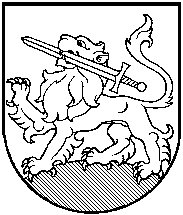 RIETAVO SAVIVALDYBĖS TARYBASPRENDIMASDĖL ATSTOVO DELEGAVIMO Į VŠĮ „RIETAVO ŽIRGYNAS“ VALDYBĄ2020 m. birželio 18 d. Nr. T1-RietavasVadovaudamasi Lietuvos Respublikos vietos savivaldos įstatymo 16 straipsnio 4 dalimi ir 18 straipsnio 1 dalimi, Lietuvos Respublikos viešųjų įstaigų įstatymo 7 straipsnio 5 dalies 5 punktu ir 9 straipsnio 6 dalimi, Atstovavimo Rietavo savivaldybei viešosiose įstaigose taisyklėmis, patvirtintomis Rietavo savivaldybės tarybos 2008 m. sausio 31 d. sprendimu Nr. T1-27, atsižvelgdama į VšĮ „Rietavo žirgynas“ 2020 m. birželio 15 d. raštą Nr. 16 „Dėl delegavimo į valdybą“, Rietavo savivaldybės taryba n u s p r e n d ž i a:1. Deleguoti Rietavo savivaldybės administracijos Žemės ūkio skyriaus vedėją Liutaurą Mockų į VšĮ „Rietavo žirgynas“ (kodas 302514779) valdybą.2. Pripažinti netekusiu galios Rietavo savivaldybės tarybos 2018 m. kovo 29 d. sprendimą Nr. T1-48 „Dėl atstovo delegavimo į VšĮ „Rietavo žirgynas“ valdybą.Sprendimas gali būti skundžiamas ikiteismine tvarka Lietuvos administracinių ginčų komisijos Klaipėdos apygardos skyriui (H. Manto g. 37, Klaipėda) arba Lietuvos Respublikos administracinių bylų teisenos įstatymo nustatyta tvarka Regionų apygardos administracinio teismo Klaipėdos rūmams (Galinio Pylimo g. 9, Klaipėda) per vieną mėnesį nuo šio sprendimo paskelbimo ar įteikimo suinteresuotai šaliai dienos.Savivaldybės meras RIETAVO SAVIVALDYBĖS ADMINISTRACIJOSDOKUMENTŲ VALDYMO IR TEISĖS SKYRIUSAIŠKINAMASIS RAŠTAS PRIE SPRENDIMO„DĖL ATSTOVO DELEGAVIMO Į VŠĮ „RIETAVO ŽIRGYNAS“ VALDYBĄ“ PROJEKTO2020-06-16RietavasSprendimo projekto esmė.Sprendimo projekte siūloma deleguoti Rietavo savivaldybės administracijos Žemės ūkio skyriaus vedėją Liutaurą Mockų į VšĮ „Rietavo žirgynas“ (kodas 302514779) valdybą.Kuo vadovaujantis parengtas sprendimo projektas.Projektas parengtas vadovaujantis Lietuvos Respublikos vietos savivaldos įstatymo 16 straipsnio 4 dalimi ir 18 straipsnio 1 dalimi, Lietuvos Respublikos viešųjų įstaigų įstatymo 7 straipsnio 5 dalies 5 punktu ir 9 straipsnio 6 dalimi, Atstovavimo Rietavo savivaldybei viešosiose įstaigose taisyklėmis, patvirtintomis Rietavo savivaldybės tarybos 2008 m. sausio 31 d. sprendimu Nr. T1-27, atsižvelgiant į VšĮ „Rietavo žirgynas“ 2020 m. birželio 15 d. raštą Nr. 16 „Dėl delegavimo į valdybą“.Tikslai ir uždaviniai.Deleguoti Rietavo savivaldybės administracijos Žemės ūkio skyriaus vedėją Liutaurą Mockų į VšĮ „Rietavo žirgynas“ (kodas 302514779) valdybą.Laukiami rezultatai.Bus vykdomi Lietuvos Respublikos teisės aktai.Kas inicijavo sprendimo projekto rengimą.Sprendimo projektą inicijavo VšĮ „Rietavo žirgynas“ direktorius ir Rietavo savivaldybės administracijos Dokumentų valdymo ir teisės skyriaus teisininkė Ieva Krajinaitė.Sprendimo projekto rengimo metu gauti specialistų vertinimai.Neigiamų specialistų vertinimų negauta.Galimos teigiamos ar neigiamos sprendimo priėmimo pasekmės.Neigiamų pasekmių nenumatyta.Lėšų poreikis sprendimo įgyvendinimui.Nereikalaujama.Antikorupcinis vertinimas.Šis spendimas antikorupciniu požiūriu nevertinamas.Rietavo savivaldybės administracijos Dokumentų valdymo ir teisės skyriaus teisininkė					Ieva Krajinaitė